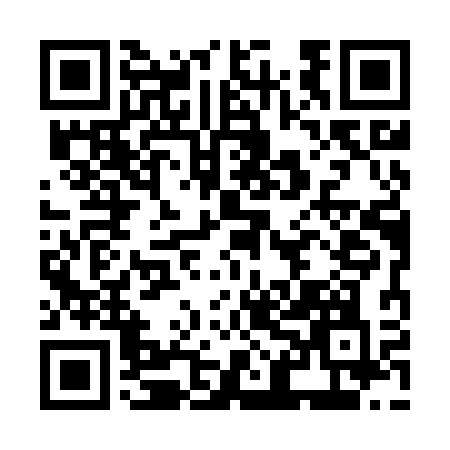 Prayer times for Antoniowka Stara, PolandWed 1 May 2024 - Fri 31 May 2024High Latitude Method: Angle Based RulePrayer Calculation Method: Muslim World LeagueAsar Calculation Method: HanafiPrayer times provided by https://www.salahtimes.comDateDayFajrSunriseDhuhrAsrMaghribIsha1Wed2:365:0012:235:297:4710:012Thu2:334:5812:235:307:4910:043Fri2:294:5612:235:317:5010:074Sat2:264:5512:235:327:5210:105Sun2:234:5312:235:337:5310:126Mon2:194:5112:235:347:5510:167Tue2:164:4912:235:357:5710:198Wed2:124:4812:235:367:5810:229Thu2:094:4612:235:378:0010:2510Fri2:084:4512:225:388:0110:2811Sat2:074:4312:225:398:0310:3012Sun2:064:4112:225:408:0410:3113Mon2:064:4012:225:408:0610:3114Tue2:054:3912:225:418:0710:3215Wed2:054:3712:225:428:0810:3316Thu2:044:3612:225:438:1010:3317Fri2:034:3412:225:448:1110:3418Sat2:034:3312:235:458:1310:3419Sun2:024:3212:235:458:1410:3520Mon2:024:3012:235:468:1510:3621Tue2:024:2912:235:478:1710:3622Wed2:014:2812:235:488:1810:3723Thu2:014:2712:235:498:1910:3824Fri2:004:2612:235:498:2110:3825Sat2:004:2512:235:508:2210:3926Sun2:004:2412:235:518:2310:3927Mon1:594:2312:235:528:2410:4028Tue1:594:2212:235:528:2610:4029Wed1:594:2112:245:538:2710:4130Thu1:584:2012:245:548:2810:4231Fri1:584:1912:245:548:2910:42